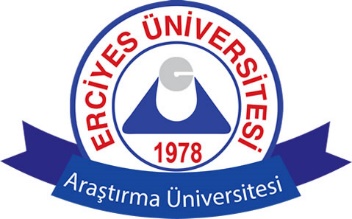 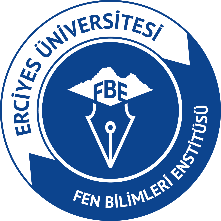 ŞEHİR VE BÖLGE PLANLAMA ANABİLİM DALI2023-2024 EĞİTİM – ÖĞRETİM YILI BAHAR YARIYILI SINAV PROGRAMI                                                                                                                                                                                                                Prof. Dr. Seda ÇALIŞIR HOVARDAOĞLU                                                                                                                                                                                                                      Anabilim Dalı BaşkanıŞEHİR VE BÖLGE PLANLAMA ANABİLİM DALI2023-2024 EĞİTİM-ÖĞRETİM YILI BAHAR YARIYILIHAFTALIK DERS PROGRAMI                                                                                                                                                                                                         Prof. Dr. Seda ÇALIŞIR HOVARDAOĞLU                                                                                                                                                                                             Anabilim Dalı Başkanı